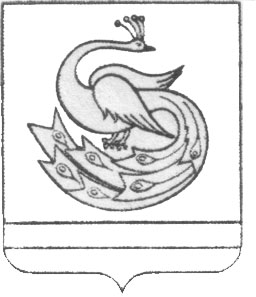 СОВЕТ  ДЕПУТАТОВ  ПЛАСТОВСКОГО ГОРОДСКОГО ПОСЕЛЕНИЯПРОЕКТ                                         Р Е Ш Е Н И Е     «__» ____________2023 года                                                             №  _______О внесении изменений в Положение о бюджетном процессе в Пластовском городском поселении,  утвержденное решением Совета депутатов Пластовского городскогопоселения № 65 от 19.12.2019  г.     В соответствии с Бюджетным кодексом Российской Федерации Совет депутатов Пластовского городского поселенияР Е Ш А Е Т :     1. Внести в Положение о бюджетном процессе в Пластовском городском поселении, утвержденное решением Совета депутатов Пластовского городского поселения от 19.12.2019 года № 65, следующие изменения:     1) пункт 1.2. главы 1 раздела 1 читать в новой редакции:     «1.2. Правовое регулирование бюджетного процесса городского поселения основано на Конституции Российской Федерации, Бюджетном кодексе Российской Федерации и принятых в соответствии с ним иных федеральных законах, Законе Челябинской области от 27.09.2007 года № 205-ЗО «О бюджетном процессе в Челябинской области», Уставе Пластовского городского поселения, решениях о бюджете, настоящем Положении и иных муниципальных актах, регулирующих бюджетные правоотношения.»;     2) пункт 9.2. главы 9 раздела 3 читать в новой редакции:     «9.2. Контрольно – счетная палата района также осуществляет бюджетные полномочия по вопросам, установленным Федеральным законом от 07.02.2011 года № 6-ФЗ «Об общих принципах организации и деятельности контрольно-счетных органов субъектов Российской Федерации и муниципальных образований» и Решением Собрания депутатов Пластовского муниципального района от 27.02.2020 года № 13 «Об утверждении Положения о Контрольно – счетной палате Пластовского муниципального района.»;     3) подпункт 2 пункта 12.1. главы 12 раздела 3 читать в новой редакции:     «2) осуществляет среднесрочное, годовое и квартальное планирование (прогнозирование) поступлений и выплат по источникам финансирования дефицита бюджета городского поселения, (за исключением операций по управлению остатками средств на едином счете бюджета городского поселения, операций, связанных с единым налоговым платежом);»;     4) подпункты 2, 3 пункта 19.1 главы 19 раздела 4 исключить;      5) подпункты 1,2 пункта 26.1 главы 26 раздела 4 исключить;     6) пункт 26.4. главы 26 раздела 4 читать в новой редакции:     «26.4. Принятое Советом депутатов решение о бюджете городского поселения на очередной финансовый год и плановый период в течение 10 календарных дней направляется Главе городского поселения для подписания и опубликования (обнародования).»;     7) по всему тексту Положения слова «органами исполнительной власти» заменить словами «исполнительными органами» в соответствующем падеже.     2. Настоящее решение вступает в силу с момента принятия.     3. Исполнение  настоящего решения  возложить  на  заместителя главы Пластовского муниципального района по финансам и налоговой политике   М.А. Ломаеву.     4. Контроль  исполнения  настоящего  решения  поручить  постоянной  комиссии  по  бюджету, экономической политике и муниципальной собственности Совета депутатов Пластовского городского поселения                              (Г.А. Дмитриенко).     5. Настоящее решение опубликовать в газете «Знамя Октября» и разместить на официальном сайте администрации Пластовского муниципального района в информационно-телекоммуникационной сети «Интернет».Глава Пластовского городского поселения                                                                        А.П. Циколенко